HARTMANN GROUP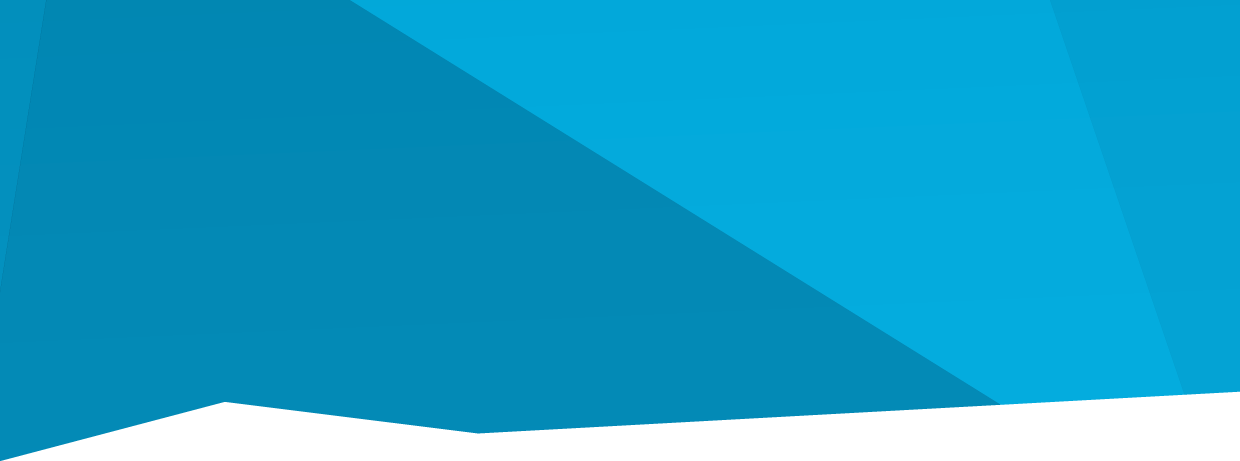 Slovenská republikaTLAČOVÁSPRÁVARevolúcia v domácej diagnostikeBratislava 13. septembra 2017 – Keď nás trápia príznaky choroby, ktorú nedokážeme sami identifikovať, často sa obraciame na internet, kde hľadáme príčiny svojich ťažkostí. Vo väčšine prípadov si mylne diagnostikujeme chorobu, ktorú vôbec nemáme, a zbytočne sa tak dostávame do stresu. Vďaka revolúcii v domácej diagnostike, ktorú naštartovala spoločnosť HARTMANN - RICO, začína byť táto éra minulosťou. Teraz máme k dispozícii celý rad profesionálnych klinických testov a produktov na domáce použitie, ktoré nám pomôžu náš stav odborne analyzovať ešte pred tým, než vyrazíme k lekárovi. Mnohým z chorôb sa však dá predísť aj riadnou prevenciou. Vďaka produktom domácej diagnostiky sa už nemusíme vyhovárať, že na preventívne prehliadky nemáme čas. Priebežne sa totiž môžeme testovať v pohodlí domova sami. „Portfólio produktov domácej diagnostiky Veroval je naozaj široké, a na svoje si tak príde každý, kto chce mať svoje zdravie a životný štýl pod kontrolou. Snažíme sa čo najviac vychádzať v ústrety prianiam našich zákazníkov, a preto neustále prichádzame s ďalšími novinkami, ktoré im pomôžu v starostlivosti o zdravie. Nenahrádzajú však lekársku starostlivosť. Stojíme po boku lekárov ako ich partneri v podpore prevencie," povedal výkonný riaditeľ spoločnosti HARTMANN - RICO Tomáš Groh. 
Prevrat v domácej diagnostikeRovnako ako bolo ešte pred tridsiatimi rokmi nemysliteľné, že by ženy mohli vykonávať tehotenské testy samy doma, bolo ešte pred dvoma rokmi takmer sci-fi, že by sme si napríklad mohli sami bez návštevy lekára overiť, či netrpíme alergiou. Predtým bola diagnostika iba devízou laboratórií, neskôr sa preniesla do ordinácií lekárov. Spoločnosť HARTMANN - RICO ide ale ešte ďalej. V minulom roku prišla pod značkou Veroval® s rozsiahlym radom domácich diagnostických testov. Výhodou domáceho testovania nie je len rýchlosť vyhodnotenia, ale práve fakt, že sa môžete otestovať v pohodlí domova na celý rad chorôb či príznakov. Diskrétnosť testov uvítajú aj ľudia, ktorí majú podozrenie na chúlostivé ochorenia, napríklad na pohlavne prenosné choroby. Najväčšou novinkou medzi testami Veroval® je test na zistenie chlamýdií. Chlamýdie patria medzi najrozšírenejšie infekcie v Európe, a to nielen medzi pohlavnými chorobami. Jedná sa o nebezpečné baktérie, ktoré v tele človeka šíria chlamýdiózu. Tá môže spôsobiť celú škálu veľmi nepríjemných a trvalých zdravotných ťažkostí. Ak máte podozrenie, že ste sa mohli touto chorobou nakaziť a obávate sa návštevy lekára, môžete sa vďaka Verovalu najprv otestovať sami doma. Aj EKG si už môžete kontrolovať samiAž 42% ľudí starších ako osemnásť rokov potvrdzuje, že sa chcú starať o svoje zdravie. HARTMANN - RICO sa im preto snaží poskytnúť všetky prostriedky na to, aby sa mohli v starostlivosti o zdravie stať platnými partnermi lekárov. Najnovšie preto prichádza s kombinovaným mobilným prístrojom Veroval® Tlakomer s EKG, ktorý skontroluje krvný tlak i rytmus srdca. A prečo sa oplatí investovať do takéhoto prístroja a nestačí si v rámci prevencie len merať tlak obyčajným tlakomerom? V kardiológii je všeobecne známe, že existujú tri dôležité faktory, ktoré sú zodpovedné za infarkt a mozgovú mŕtvicu. Jedná sa o vysoký krvný tlak, nepravidelný srdcový tep, a najmä fibriláciu predsiení. Čo to znamená? Pri fibrilácii predsiení má krv tendenciu zrážať sa a tieto malé krvné zrazeniny, čiže tromby, následne môžu spôsobiť mŕtvicu. Čím vyšší je vek osoby, tým je pravdepodobnejšie, že fibriláciou predsiení trpí. Už samotný nepravidelný srdcový tep môže byť jej predzvesťou, a práve preto je Veroval® Tlakomer s EKG ideálnym sledovacím zariadením, ktorý tieto faktory pravidelne kontroluje. Oba údaje, ako EKG, tak aj hodnoty krvného tlaku, je možné pomocou počítačového softvéru Veroval® medi.connect rýchlo a ľahko uložiť, vytlačiť alebo zaslať emailom lekárovi, ktorý takýto prehľad určite ocení.S digitálnym osobným trénerom budete v kondíciiÚplnými novinkami sú inteligentná osobná váha Veroval® k analýze optimálnej hmotnosti a telesného stavu a inteligentný fitness náramok Veroval® k cielenej analýze pohybu. Váha zisťuje hmotnosť, BMI, podiel telesného tuku a svalového tkaniva, hmotnosť kostí aj podiel vody. Náramok zase stráži pohybovú aktivitu, ktorú si môžete ľubovoľne nastaviť. Pomocou náramku zistíte, koľko denne spálite kalórií. Vďaka tomu môžete lepšie odhadnúť, aký by mal byť váš denný príjem. Užitočná je aj funkcia krokomeru. Obe zariadenia je možné prepojiť s počítačom. Svoje dáta môžete zaznamenávať tiež pomocou aplikácie Veroval® medi.connect pre smartfóny so systémami Android a iOS. Aplikáciu môžete prepojiť so všetkými prístrojmi Veroval® a mať tak svoje záznamy stále po ruke.
Všetky informácie o produktoch Veroval nájdete na stránkach www.veroval.sk.O spoločnosti HARTMANN – RICOSpoločnosť HARTMANN – RICO vznikla v roku 1991 vstupom spoločnosti PAUL HARTMANN AG do podniku Rico Veverská Bítýška. Patrí medzi najvýznamnejších výrobcov a distribútorov zdravotníckych pomôcok a hygienických výrobkov v Českej republike. Viac ako 20 rokov pôsobí aj na území Slovenska so sídlom v Bratislave. 